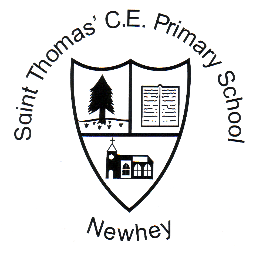 Stars of the Week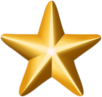 Abigail Clegg, Noah Hill, Freya Green, Kylian Gomis, Amelia Cooper, Freya Crowther, Alex Lincoln, Lucas Goulding, All of class 4, Destiny Ali and Maddison Roberts.Attendance Trophy Class 5 are this week’s winners with 99.37% attendance. Well Done. 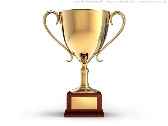 Class 1 – 98.57%Class 2 – 96.60%                                                                                   Class 3 – 94.29%Class 4 – 99.03%The average attendance for school this week is 97.6% - the highest average for a while – well done class 1 for making a marked improvement.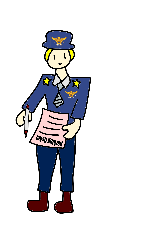 ParkingParking around school is improving – thank you for your support in making the roads around school safer for all of our children.Our ‘Walking Warriors’ group met with Dan on Thursday to begin the parking project. They have so far identified places where they do not want parents to park and they have also found possible local alternatives.Dinner Money, School Trip and Winmarleigh Hall consents.There are a higher than usual number of outstanding dinner money bills that need to paid as soon as possible.In addition, the office staff have reported that there are outstanding consents and contributions for school trips and Winmarleigh Hall.Frost Quiz NightFriday 24th November is the FRoST family fun night – complete with bingo, games and a quiz. Tickets cost £3.00 per adult and £1.00 per child. Refreshments will be provided. However, there is no licence – but you can bring your own. Tickets are available from the school office.Church Christmas Activities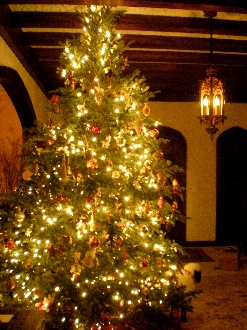 The Church are holding a Christmas Tree Festival on Saturday 9th December – this is instead of their usual Village Fair. There will still be some activities – such as the chocolate tombola and bottle stall. Our school choir will be singing and the school will be entering a Christmas Tree. The Christingle Service will be held on Sunday 10th December at 3.00pm in the church. Children will soon be receiving a Christingle collection box to fill with coins to take with them to the service. This money supports the Children’s Society.School SpiderThe app has been updated by the school spider team so that it runs more smoothly.I struggled to download the new version and get it to work on my iphone. I solved the problem by turning my phone off and then back on after I had downloaded the app. Since then I have had no trouble and all messages are coming through fine.In addition, please note that when selecting the school there are two St. Thomas’ on the list. Our school is the second one – ST. Thomas’ Church of England Primary.Week 10Friday 17th   November 2017Monday 20th NovemberAfter school activities: choirRunning club 12.30pmDaily mile at 1.15pmTuesday 21st NovemberMusic lessons: ukulele and clarinetAfter school activities: football (years 4, 5 and 6)Wednesday 22nd NovemberMusic lessons: violinClass 3 visit to ManchesterDaily mile at 1.15pmAfter school activities: orchestraThursday 23rd NovemberMusic lessons: guitarClass 2 visit to TouchstonesFootball Tournament at Soccer Village for years 3 and 4After school activities: football (years 1, 2 and 3) Friday 24th  NovemberMusic lessons: keyboards, brassAfter school activities: film club